О   передаче муниципального имущества муниципальному  казенномуучреждению «Новониколаевская сельская библиотека»В соответствии  с  Уставом Новониколаевского сельского поселения Калининского района, решением  Совета Новониколаевского сельского поселения Калининского района от 23 июля 2020 года № 54"Об утверждении положения о порядке управления и распоряжения муниципальным имуществом Новониколаевского сельского поселения Калининского района", а также в целях   рационального распределения  муниципального имущества:   1. Принять от  Управления правовых и имущественных отношений администрации муниципального образования Калининский районв муниципальную собственность Новониколаевского сельского поселения имущество согласно приложению 1.2. Передать  муниципальное имущество в оперативное управление  муниципальному казенному  учреждению "Новониколаевская сельская библиотека" по передаточному акту согласно приложению 2.3. Контроль за выполнением настоящего распоряжения оставляю за собой.4. Распоряжение  вступает в силу со дня его подписания.Приложение  1к распоряжениюадминистрацииНовониколаевского сельскогопоселения Калининского районаот 22.11.2023  № 104-рПЕРЕЧЕНЬимущества, принимаемого в муниципальную собственностьНовониколаевского сельского поселения Калининского районаГлава Новониколаевского сельского поселения Калининского района                                                                              И.Г. ДудкаПриложение 2к распоряжениюадминистрации Новониколаевского сельского поселенияКалининского районаот 22.11.2023  № 104-рПЕРЕДАТОЧНЫЙ АКТот                                                                                                 ст.Новониколаевская         Настоящий акт составлен в том, что администрация Новониколаевского сельского поселения Калининского района, в лицеглавы поселенияИ.Г. Дудка, передает, а МКУ «Новониколаевская сельская библиотека», в лице директора  Е.В. Пидшморга принимает в  оперативное управление следующее имущество: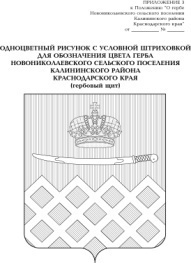 АДМИНИСТРАЦИЯ НОВОНИКОЛАЕВСКОГО СЕЛЬСКОГО ПОСЕЛЕНИЯ КАЛИНИНСКОГО РАЙОНААДМИНИСТРАЦИЯ НОВОНИКОЛАЕВСКОГО СЕЛЬСКОГО ПОСЕЛЕНИЯ КАЛИНИНСКОГО РАЙОНААДМИНИСТРАЦИЯ НОВОНИКОЛАЕВСКОГО СЕЛЬСКОГО ПОСЕЛЕНИЯ КАЛИНИНСКОГО РАЙОНААДМИНИСТРАЦИЯ НОВОНИКОЛАЕВСКОГО СЕЛЬСКОГО ПОСЕЛЕНИЯ КАЛИНИНСКОГО РАЙОНААДМИНИСТРАЦИЯ НОВОНИКОЛАЕВСКОГО СЕЛЬСКОГО ПОСЕЛЕНИЯ КАЛИНИНСКОГО РАЙОНААДМИНИСТРАЦИЯ НОВОНИКОЛАЕВСКОГО СЕЛЬСКОГО ПОСЕЛЕНИЯ КАЛИНИНСКОГО РАЙОНААДМИНИСТРАЦИЯ НОВОНИКОЛАЕВСКОГО СЕЛЬСКОГО ПОСЕЛЕНИЯ КАЛИНИНСКОГО РАЙОНАРАСПОРЯЖЕНИЕРАСПОРЯЖЕНИЕРАСПОРЯЖЕНИЕРАСПОРЯЖЕНИЕРАСПОРЯЖЕНИЕРАСПОРЯЖЕНИЕРАСПОРЯЖЕНИЕот22.11.2023№104-рст-ца  Новониколаевскаяст-ца  Новониколаевскаяст-ца  Новониколаевскаяст-ца  Новониколаевскаяст-ца  Новониколаевскаяст-ца  Новониколаевскаяст-ца  НовониколаевскаяГлава Новониколаевского сельского поселенияКалининского района                    И.Г. Дудка№ п/пНаименование имущества (книги)Кол-воЦенаСумма1Русская скорбь. Лихоносов В.И.1800,00800,00ИтогоИтого1    800,00№ п/пНаименование имущества (книги)Кол-воЦенаСумма1Русская скорбь. Лихоносов В.И.1800,00800,00ИтогоИтого1   800,00Передал:  Глава Новониколаевскогосельского поселения  Калининского района__________________И.Г. ДудкаПринял:ДиректорМКУ «Новониколаевская сельская библиотека» ___________  Е.В. Пидшморга    